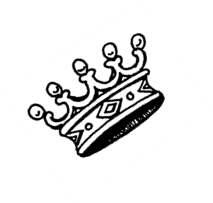 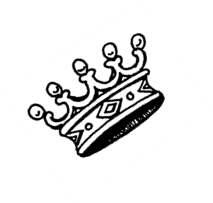 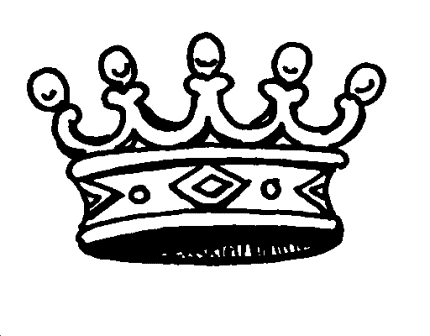 Sunday March 8, 2020Alice Arena1545 S. Hart St. Rd.Vincennes, IN 47591Contact:Jamie McNeely 812-890-0111 email: jrmcneely5@yahoo.comSamantha McCrary 812-887-2076 email: mccrary.sam@yahoo.comSanction-Rules-EligibilityUSAW/ISWA RulesAll competitors must hold a valid USAW Membership cardMouth pieces and head gear are required!Entry Fee: $15.00 per wrestlerSpectator Fee: Adults $3.00 Kids 12 and under free$5 cooler feeAge DivisionsPeeWee-Schoolboy/SchoolgirlRegistration & Weigh Ins:NO WALK INS THE DAY OF THE TOURNAMENT Online registration at www.trackwrestling.comRegistration closes at 8:00pm EST on Saturday March 7, 2020. On site weigh ins and skin checks are required and will be on Sunday from 8:00am-9:00am. Wrestlers not checked in by 9:00am on Sunday will be scratched from the tournament. Wrestling will begin at approximately 10:00 am EST. TOURNAMENT WILL BE CAPPED AT 300Awards:1st place will receive championship rings2nd and 3rd place ribbonsConcessions will be available all day. There will be a raffle for a BIG SCREEN SMART TV and a 50/50 drawing. Event shirts will also be available. 